PROGRAMA ESTATAL PARA LA ENSEÑANZA DE LAS MATEMATICAS EN EDUCACION BASICA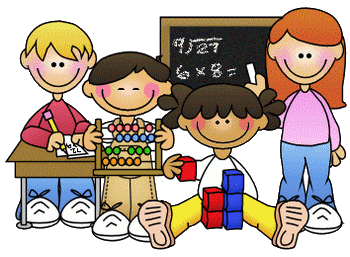 NOVIEMBRE    2013DESAFÍOS MATEMÁTICOS:1.- En la tienda escolar se venden tacos en la hora de recreo, si se prepararon 70 de carne, 58 de queso y 23 de frijoles, y sobraron 9 de carne, 14 de queso y 5 de frijoles ¿cuántos tacos se vendieron en total a la hora del recreo? 2.- La Maestra Denisse reparte 9 fichas a cada uno de sus 38 alumnos para realizar una actividad, si había comprado 400 fichas ¿cuántas le sobraron después de haber hecho el reparto?3.- La Maestra propuso el siguiente juego a sus alumnos: Un primer alumno va a pasar al pizarrón a escribir una palabra de 3 letras, el segundo va escribir una de 4 letras, el tercero una de 7, y así sucesivamente. Si Juan tiene el turno 7 ¿cuántas letras debe tener la palabra que escriba?4.- La mamá de Sofía compró 2 piezas de tela para hacer unos uniformes deportivos, la primera mide , y la segunda mide  menos que el doble de la primera ¿qué cantidad de tela compró la mamá de Sofía?5.- En una competencia de pista el ganador del primer lugar corrió a una velocidad de   por minuto, el que obtuvo el segundo lugar corrió a  por minuto. Si el ganador hizo un tiempo de 3 minutos ¿A qué distancia de la meta se encontraba el corredor del segundo lugar?6.- En una juguetería se ha vendido la cuarta parte de una caja de robots, si se han vendido 32 robots ¿cuántos robots quedan en la caja  disponibles para la venta?7.- En la Escuela “Benito Juárez” que tiene 340 alumnos, el 25 % se inscribió en el Club de Deportes ¿cuántos alumnos se inscribieron en el Club de Deportes?8.- En una empresa trabajan 6 empleados, 8 horas al día, si cada uno reciben un pago de $24.00 por hora ¿A cuánto asciende el pago de los empleados en una semana (7 días)?9.- En la siguiente composición geométrica los lados de los triángulos miden el doble de los del triángulo de su izquierda. Si los lados del triángulo menor miden . ¿Cuál es la suma de los perímetros de todos los triángulos?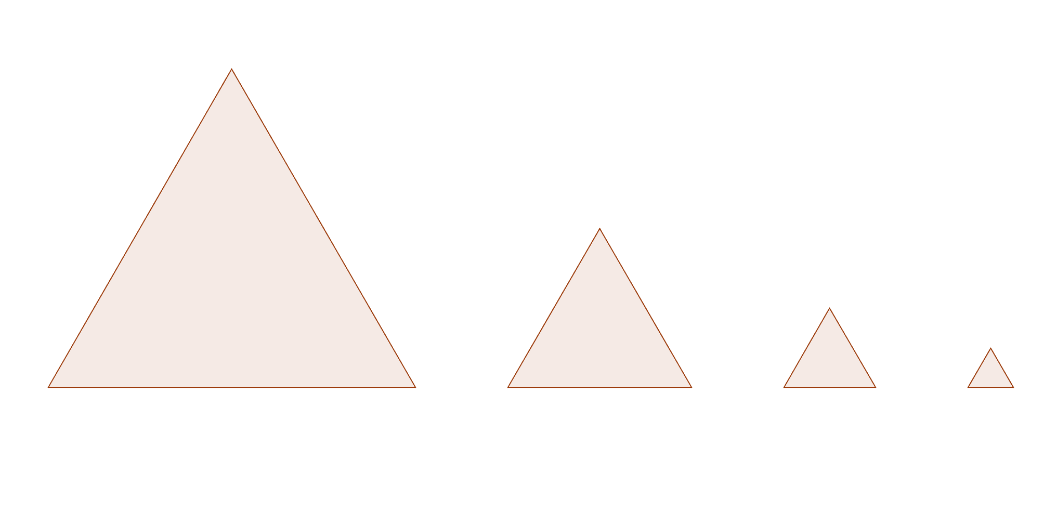 10.- Ángel ha observado que en el reloj según la hora que  marca , las manecillas forman ángulos de diferente amplitud;  de las siguientes horas que marca un reloj: 2:30,1:30 y 9:30 ¿en cuál de ellas,  las manecillas forman un ángulo de mayor medida?11.- La Maestra Claudia de 6ºB entregó a sus alumnos 25 tarjetas para un juego matemático de fracciones, si llevaba 900 tarjetas y le sobraron 75 ¿Cuántos alumnos tiene el grupo de 6o. B?12.- Al hacer un viaje de Cd. Victoria a Cd. Reynosa, el papá de Ángel llenó el tanque de gasolina al salir. Al llegar a Jiménez, observó que se gastó1/6, en San Fernando se dio cuenta que se gastó 1/3 más. ¿qué parte de la capacidad del tanque le queda disponible para llegar a Reynosa? 13.- A Mary le tocó llevar el “pan de muertos” para la celebración del día de muertos; si en el grupo hay 35 alumnos y la maestra, y a cada persona le tiene que dar 1/6 de pieza. ¿Cuántas piezas de pan debe llevar Mary para que no le sobre ni le falte?14.- Para hacer los tacos de la cooperativa, Juanita compró  de carne, María ½ kg y Rita 250 gr, si el kilo de carne cuesta $52.00.¿Cuánto se gastó en la compra de la carne?15.- En el juego de matemáticas la ruleta, el equipo de Juan obtuvo 5376448 puntos, por lo que tiene que leer ese número  frente al grupo. ¿Cuál es la forma correcta de hacerlo?16.- Al hacer el corte de caja el empleado de la tienda tiene la cantidad de $ 2712.50, si vendió  de pollo. ¿A cuánto se vendió el Kg de pollo?17.- El maestro de educación física va a seleccionar al alumno más veloz para una prueba de pista, en el mismo tiempo Luis y Paco recorrieron 7/10 de la pista, Pedro 7/9, y Ángel 7/8 ¿A qué alumno debe seleccionar el maestro? 18.- En el juego “Adivina adivinador” que consiste en multiplicar los números que aparecen en  2 tarjetas, Jaime contestó correctamente el resultado   837 500, si en una tarjeta tenía el número 8 375 ¿qué número tenía la otra tarjeta?19.-  En el juego buscando múltiplos, Sofía sacó estas tarjetas con los siguientes números:¿De qué número son múltiplos?20.- El tío de Ángel va a caminar  en la pista del  estadio que mide ; en un minuto recorre 1/8 ¿qué distancia recorre el Tío de Ángel  en un minuto?21.- A la Escuela “La Corregidora” asisten 146 alumnos que no viven en la colonia donde está ubicada la escuela, si ellos representan el 20% del total de alumnos ¿cuántos alumnos tiene la Escuela “Corregidora”?22.- En la siguiente composición geométrica el cuadrado menor mide  de lado, el que está a la derecha,  sus lados miden el doble del primero y así sucesivamente ¿Cuál es la suma del  área de todos  los cuadrados?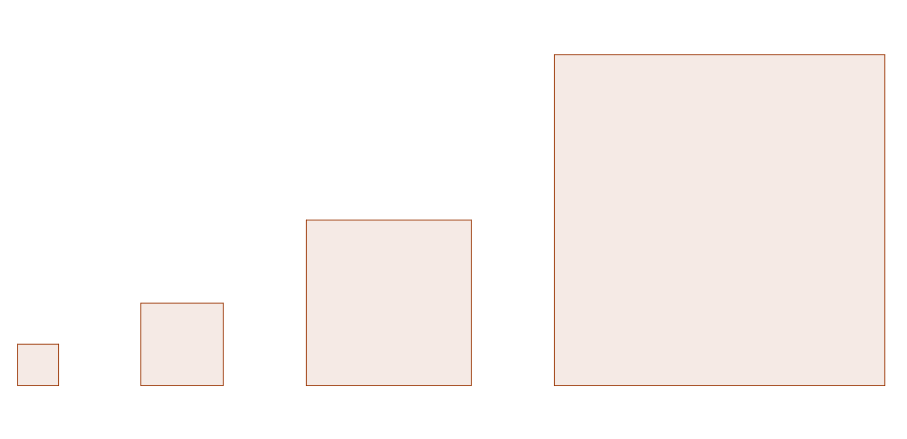 23.- Don Poncho tiene 9/15 partes de su parcela sin sembrar y quiere aprovechar las lluvias para sembrar zanahoria, repollo y cebolla en partes iguales ¿Qué parte de su parcela va a destinar para la siembra de cada verdura?24.- A Paty le gusta hacer aretes, compró  de alambre para los ganchos, si necesita 16 ganchos ¿de que medida debe cortarlos para que le queden iguales?25.- A 3 equipos del salón de 6º. les tocó preparar naranjada para la kermesse. El equipo Uno  la preparó utilizando 2 vasos de jugo por cada cuatro de agua,  el equipo Dos,  utilizó 2 vasos de jugo por cada 5 de agua, y el equipo Tres empleó 1vaso de jugo por cada cuatro de agua ¿Qué equipo preparó  la naranjada con mayor sabor a naranja?  